Situační zákres SO 121 a SO 185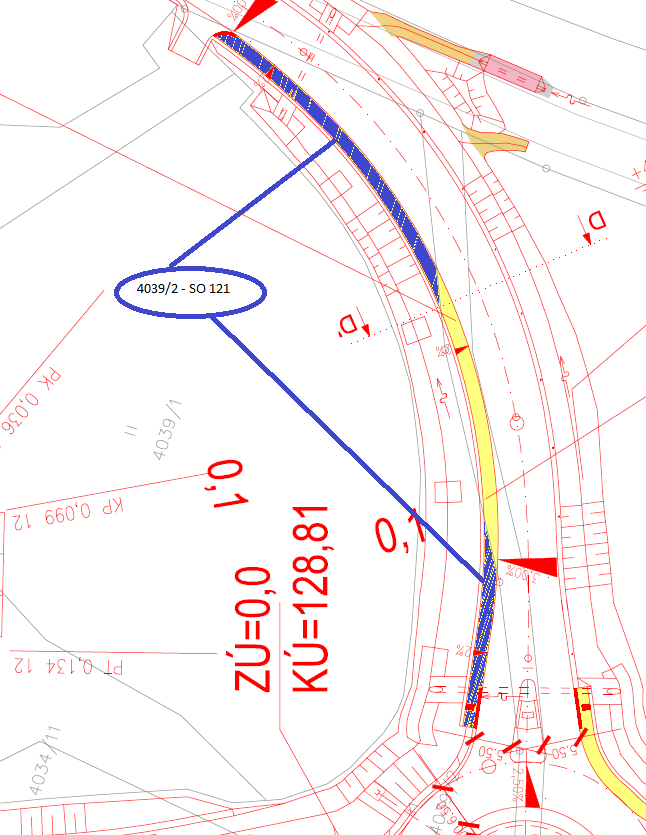 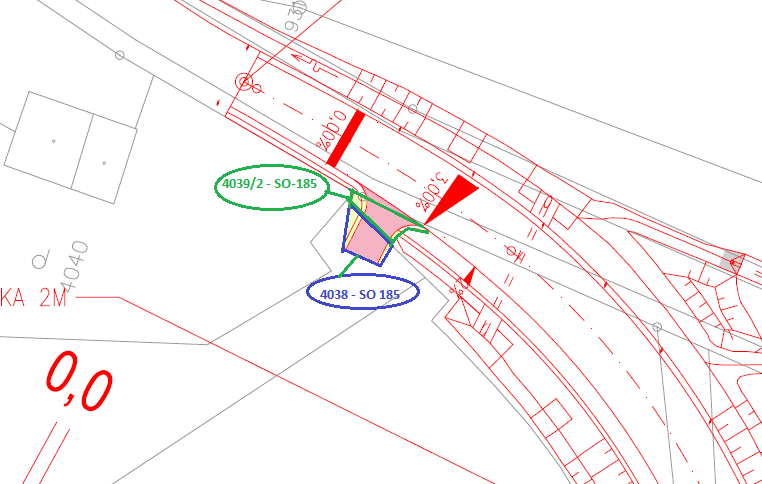 